العربية | Arabicالتسجيل بالمدرسة الابتدائية لعام 2025 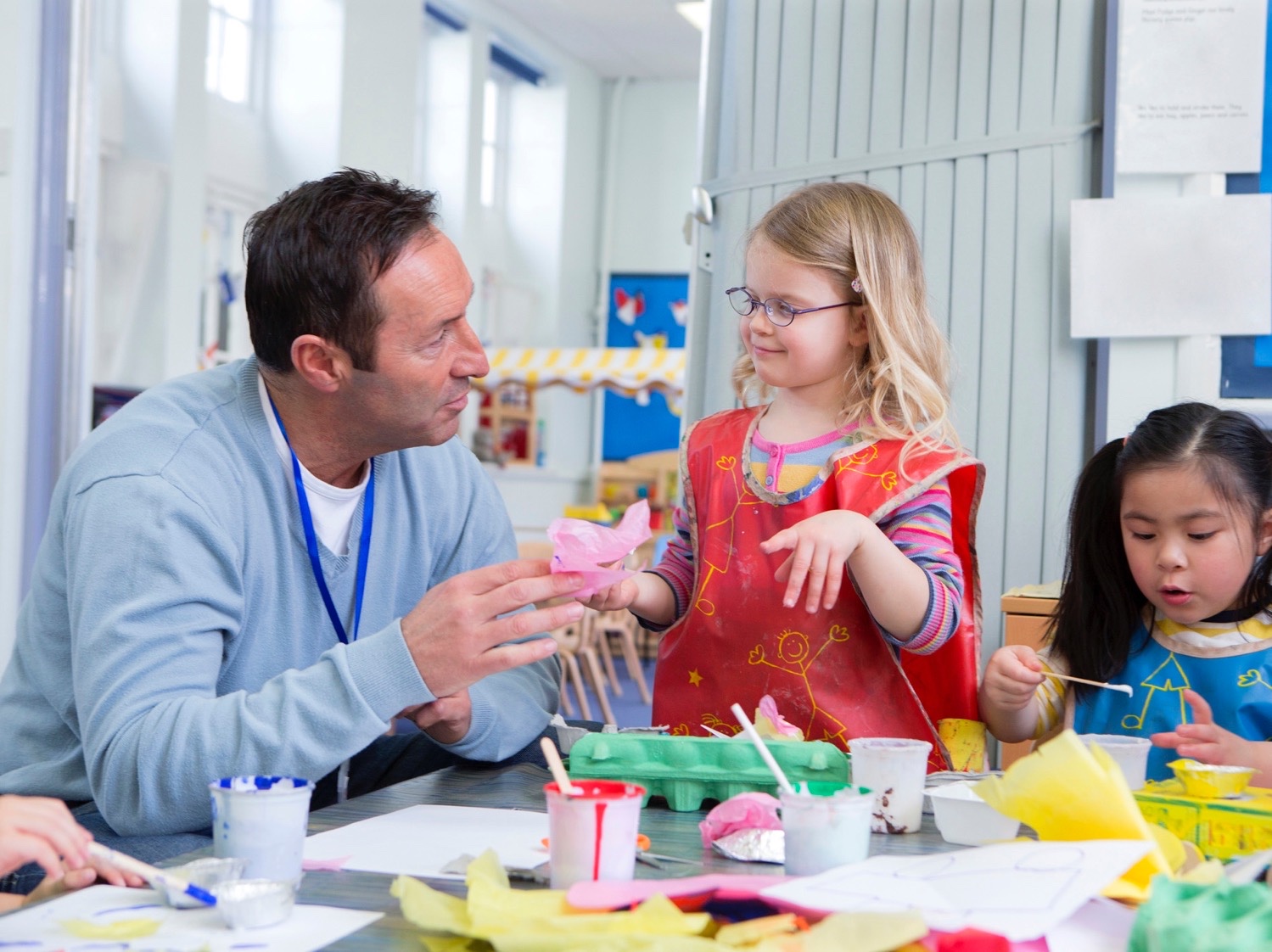 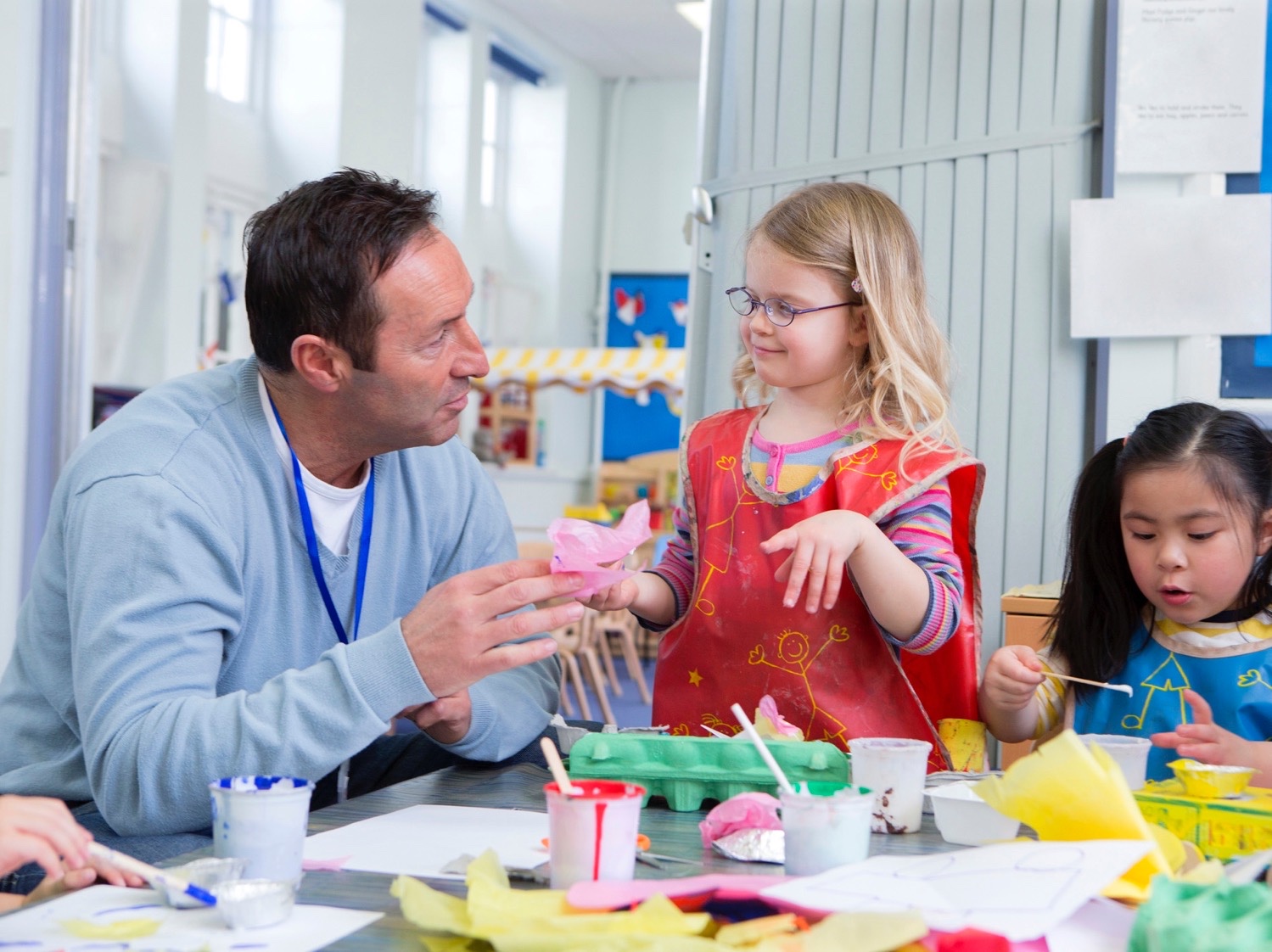 يعد بدء المدرسة وقتًا ممتعًا للأطفال وأولياء الأمور ومقدمي الرعاية. نريد المساعدة في جعل عملية التسجيل سهلة قدر الإمكان بالنسبة لك.  في ولاية فيكتوريا، يحق لطفلك الالتحاق بالمدرسة المخصصة للحي الذي يقيم فيه ("مدرستك المحلية") بموجب قانون إصلاح التعليم والتدريب لعام 2006 . يمكنك أيضًا التقدُّم للحصول على مكان في مدرسة ليست مدرستك المحلية. ستنظر المدرسة في طلبك بما يتماشى مع سياسة الالتحاق. لمزيد من المعلومات حول سياسة الالتحاق، تفضل بزيارة صفحة التسجيل في المدرسةEnrolling in school" ".الجدول الزمني الجديد على مستوى الولاية للسنة التمهيدية (الإعدادية) السنة الأولى من المدرسة الابتدائية تسمى السنة التمهيدية أو الإعدادية. لقد أصدرنا جدولًا زمنيًا للتسجيل في السنة التمهيدية لتتبعه جميع المدارس الابتدائية الحكومية في ولاية فيكتوريا (انظر الصفحة 3). يهدف الجدول الزمني إلى مساعدتك على فهم وقت وكيفية تسجيل طفلك في السنة التمهيدية للعام الدراسي 2025. متى يجب أن أسجل طفلي في السنة الدراسية الأولى من المدرسة الابتدائية؟يجب أن يكون عمر طفلك 5 سنوات بحلول 30 أبريل/نيسان من العام الذي يبدأ فيه الدراسة.التعليم إلزامي للأطفال الذين بلغوا من العمر 6 سنوات.لتسجيل طفلك في مدرسة ابتدائية حكومية في ولاية فيكتوريا للعام الدراسي 2025، أرسل طلب تسجيل الالتحاق إلى المدرسة بحلول 26 يوليو/تموز 2024.كيف أسجل طفلي في السنة الدراسية الأولى من المدرسة الابتدائية؟اتخذ هذه الخطوات لتسجيل طفلك في السنة الدراسية الأولى من المدرسة الابتدائية:ابحث عن مدرستك المحلية على موقع Find my School (انظر أدناه). اتصل بمدرسة ابتدائية حكومية لحجز جولة مدرسية أو لمعرفة المزيد عن المدرسة وعملية التقديم للتسجيل. قم بتنزيل حزمة معلومات التسجيل في السنة التمهيدية (الإعدادية) من التسجيل في السنة التمهيدية (الإعدادية) (Enrolling in Foundation (Prep)). ستكون الحزمة متوفرة اعتبارًا من يوم الاثنين 15 أبريل/نيسان 2024 وستتضمن استمارة طلب. قد تزودك المدرسة أيضًا بنسخة من الاستمارة لإكمالها.قم بتقديم طلب التسجيل في السنة التمهيدية بحلول يوم الجمعة 26 يوليو/تموز 2024.سيتم إعلامك بنتيجة طلبك بين الاثنين 29 يوليو/تموز والجمعة 9 أغسطس/آب 2024. إذا تلقيت عرضًا، فيجب عليك قبول العرض بحلول يوم الجمعة 23 أغسطس/آب 2024.شارك في جلسات معلومات التسجيل والجلسات الانتقالية خلال الفصل الدراسي الرابع لعام 2024.سيبدأ طفلك السنة التمهيدية اعتبارًا من الأربعاء 29 يناير/كانون الثاني 2025.كيف أجد مدرستي المحلية؟ابحث عن مدرستك المحلية على موقع Find my School الإلكتروني باتباع الخطوات التالية:اكتب findmyschool.vic.gov.au في متصفحك. أدخل عنوان إقامتك الدائم للبدء ضمن "Enter your address to get started".اختر 2025 سنة التسجيل ضمن "Enrolment year". ملاحظة: ستتوفر مناطق المدرسة لعام 2025 في أواخر الفصل الدراسي الأول من عام 2024.اختر Primary ضمن "نوع المدرسة School type". ستُظهر الخريطة بعد ذلك عنوانك، ومدرستك المحلية، وعلى اليسار تفاصيل الاتصال بالمدرسة. إذا قمت بالتمرير لأسفل، فستظهر لك أيضًا أقرب خمس مدارس من عنوانك.يمكنك أيضًا البحث باسم المدرسة ضمن "البحث عن المدرسة Search for school".هل يمكن لطفلي التقدم إلى مدرسة ابتدائية حكومية بخلاف مدرستنا المحلية؟ نعم، يمكنك التقديم لمدارس أخرى غير مدرستك المحلية. ستنظر المدرسة في طلبك بما يتماشى مع سياسة الالتحاق والأماكن المتوفرة. يمكنك العثور على معلومات حول كيفية ترتيب أولويات الطلبات في صفحة التسجيل في المدرسة "Enrolling in School".ماذا يحدث إذا تلقيت رسالة تفيد بأن طلب تسجيل الالتحاق الخاص بي لم يتم قبوله؟يجب عليك تقديم طلب تسجيل التحاق طفلك في مدرسة أخرى. يُضمن لطفلك مكانًا في مدرسته المحلية. يتم تحديد المدرسة المحلية لطفلك على أساس عنوان إقامته الدائم. تفضل بزيارة Find my School لتحديد موقع مدرسة طفلك المحلية. يمكن أن تساعدك صفحة التسجيل في المدرسة "Enrolling in school" أيضًا على تأكيد عنوان طفلك للتسجيل.يمكنك أيضًا تقديم طعن بالقرار. تحتوي صفحة التسجيل في السنة التمهيدية (الإعدادية) "Enrolling in Foundation (Prep)" على معلومات حول عملية الطعن على نتيجة طلب التسجيل.ماذا يحدث إذا فاتتني الأطر الزمنية للتسجيل؟يمكنك التقدم لتسجيل طفلك في السنة التمهيدية للعام الدراسي 2025 في أي وقت من الفصل الدراسي الثاني لعام 2024. بينما يُطلب منك تقديم طلب التسجيل بحلول يوم الجمعة 26 يوليو/تموز 2024، سيستمر قبول الطلبات بعد هذا التاريخ من العائلات التي فاتتها الجداول الزمنية للتسجيل أو انتقلت إلى الإقامة الدائمة أو وصلت حديثًا إلى ولاية فيكتوريا. ستقوم المدرسة بالتعامل مع طلبات التسجيل المقدمة بعد 26 يوليو/تموز 2024 فور استلامها، وفقًا لسياسة الالتحاق الخاصة بالإدارة.أين يمكنني العثور على مزيد من المعلومات حول التسجيل في المدرسة الابتدائية؟يمكنك أن تطلب من مدرستك الابتدائية المحلية الحصول على مزيد من المعلومات حول عملية التسجيل في السنة التمهيدية. في بداية الفصل الدراسي الثاني لعام 2024، يمكنك أيضًا العثور على حزمة معلومات حول عملية التسجيل في السنة التمهيدية على صفحة التسجيل في السنة التمهيدية (الإعدادية) (Enrolling in Foundation (Prep)).إذا كنت بحاجة إلى مساعدة في ترجمة حزمة المعلومات، فيرجى التحدث إلى مدرستك الابتدائية المحلية للحصول على المساعدة.بمَن أتصل للحصول على المساعدة؟ يمكن لمنسق الانتقال أو مسؤول التسجيل أو مدير المدرسة الابتدائية التي تريد التقدم إليها مساعدتك في أي أسئلة قد تكون لديك حول عملية التسجيل. روابط مفيدةيرجى العثور أدناه على بعض الروابط المفيدة التي قد تساعدك عندما يبدأ طفلك المدرسة الابتدائية في عام 2025:Find my School - findmyschool.vic.gov.auمعلومات عن مناطق المدرسة - vic.gov.au/school-zones التسجيل في السنة التمهيدية (الإعدادية) - vic.gov.au/enrolling-foundation-prepتسجيل الالتحاق في المدرسة - vic.gov.au/how-choose-school-and-enrolذوي الإعاقة والإدماج في التعليم - vic.gov.au/disability-and-inclusive-educationبيانات الاتصال بالمكتب الإقليمي - vic.gov.au/office-locations-department-education الجدول الزمني للفترة 2024-25تواريخ العام 2024 النشاطتواريخ العام 2024 النشاطالفصل الدراسي الثاني: الاثنين 15 أبريل/نيسان 2024 - الجمعة 28 يونيو/حزيران 2024الفصل الدراسي الثاني: الاثنين 15 أبريل/نيسان 2024 - الجمعة 28 يونيو/حزيران 2024الفصلان الدراسيان الأول والثاني لعام 2024 تجري المدارس الابتدائية جولات وجلسات إعلامية وأنشطة أخرى للأسر التي تسعى إلى التسجيل في السنة التمهيدية (الإعدادية) لأطفالهم لعام 2025.مع بداية الفصل الدراسي الثاني لعام 2024مناطق المدرسة للعام الدراسي 2025 متوفرة على findmyschool.vic.gov.auيجب على أولياء الأمور ومقدمي الرعاية الذهاب إلى findmyschool.vic.gov.au لتحديد موقع المدرسة المخصصة لمنطقتهم (المدرسة المحلية) لعام 2025.تتوفر حزمة معلومات التسجيل لأولياء الأمور ومقدمي الرعاية للتنزيل من التسجيل في السنة التمهيدية (الإعدادية) (Enrolling in Foundation (Prep)).من الأسبوع الأول، الفصل الدراسي الثاني لعام 2024قد تقوم المدارس الابتدائية بتوزيع حزم معلومات التسجيل على العائلات المحتملة ومجتمعها المحلي.من الأسبوع الأول، الفصل الدراسي الثاني لعام 2024طلبات التسجيل مفتوحة - يمكن لأولياء الأمور ومقدمي الرعاية تقديم طلب التسجيل المكتمل إلى مدرسة ابتدائية حكومية اعتبارًا من هذا التاريخ.الفصل الدراسي الثالث: الاثنين 15 يوليو/تموز 2024 - الجمعة 20 سبتمبر/أيلول 2024الفصل الدراسي الثالث: الاثنين 15 يوليو/تموز 2024 - الجمعة 20 سبتمبر/أيلول 2024بحلول يوم الجمعة 26 يوليو/تموز 2024طلبات التسجيل مستحقة التقديم - يقدم أولياء الأمور ومقدمو الرعاية طلب التسجيل المكتمل إلى مدرسة ابتدائية حكومية بحلول هذا التاريخ.بين الاثنين 29 يوليو/تموز والجمعة 9 أغسطس/آب 2024تقوم المدارس الابتدائية بإخطار أولياء الأمور ومقدمي الرعاية كتابيًا بنتائج التسجيل في السنة التمهيدية (الإعدادية)، وفقًا لسياسة الالتحاق الخاصة بالإدارة. قد يشمل ذلك خطاب عرض أو خطاب يؤكد التسجيل أو خطاب رفض الطلب. قد يبدأ أولياء الأمور ومقدمو الرعاية الذين أُرسلت إليهم رسالة رفض الطلب في تقديم استئناف مكتوب إلى المدرسة الابتدائية. بحلول يوم الجمعة 23 أغسطس/آب 2024يشير أولياء الأمور ومقدمو الرعاية الذين تلقوا خطاب عرض إلى قبول مكان طفلهم بحلول هذا التاريخ. بحلول يوم الجمعة 23 أغسطس/آب 2024الموعد النهائي لأولياء الأمور ومقدمي الرعاية لتقديم استئناف مكتوب إلى مدرسة ابتدائية.بحلول يوم الجمعة 6 سبتمبر/أيلول 2024تُخطِر المدارس الابتدائية جميع أولياء الأمور ومقدمي الرعاية، كتابيًا، بنتيجة استئنافهم بحلول هذا التاريخ.	بحلول يوم الجمعة 20 سبتمبر/أيلول 2024الموعد النهائي لأولياء الأمور ومقدمي الرعاية لتقديم استئناف مكتوب إلى المدير الإقليمي المعني، إذا لم يتم قبول الاستئناف المقدم إلى المدرسة الابتدائية.الفصل الدراسي الرابع: الاثنين 7 أكتوبر/تشرين الأول 2024 - الجمعة 20 ديسمبر/كانون الأول 2024الفصل الدراسي الرابع: الاثنين 7 أكتوبر/تشرين الأول 2024 - الجمعة 20 ديسمبر/كانون الأول 2024خلال الفصل الدراسي الرابع لعام 2024تستضيف المدارس الابتدائية جلسات انتقالية.بحلول يوم الجمعة 1 نوفمبر/تشرين الثاني 2024تقوم المناطق بإخطار جميع أولياء الأمور ومقدمي الرعاية كتابيًا بنتيجة الاستئناف المقدم إلى المدير الإقليمي بحلول هذا التاريخ. ينطبق هذا فقط على الاستئنافات التي تم استلامها حتى الموعد النهائي المحدد، يوم الجمعة 20 سبتمبر/أيلول 2024.  